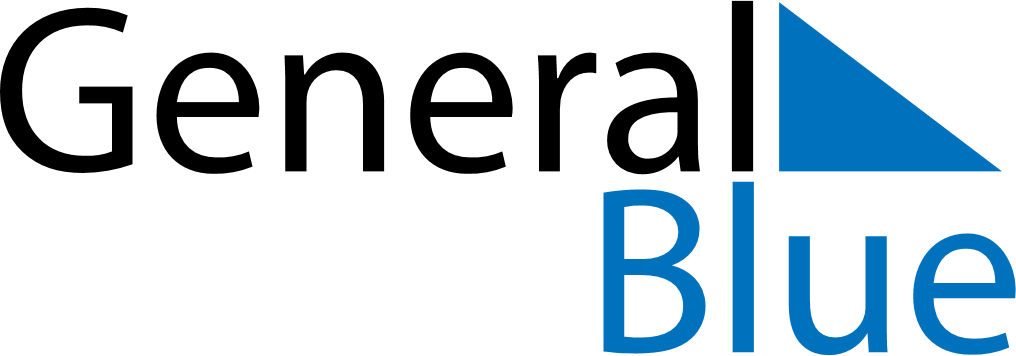 May 2027May 2027May 2027May 2027South SudanSouth SudanSouth SudanMondayTuesdayWednesdayThursdayFridaySaturdaySaturdaySunday112345678891011121314151516SPLA Day1718192021222223Feast of the Sacrifice (Eid al-Adha)242526272829293031